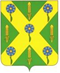 РОССИЙСКАЯ ФЕДЕРАЦИЯОРЛОВСКАЯ ОБЛАСТЬНОВОСИЛЬСКИЙ РАЙОННЫЙ СОВЕТ НАРОДНЫХ ДЕПУТАТОВРЕШЕНИЕ                     1 декабря 2023 года                                               №  81                        г. НовосильО внесении изменений в решение Новосильского районного Совета народных депутатов   от 10 февраля 2023 года № 61 «О Реестре наказов избирателей депутатам Новосильского районногоСовета народных депутатов на 2023  год»                                                                     Принято                                                                                                 Новосильским районным  Советом народных депутатов                                                                                                                1 декабря 2023 года     Руководствуясь Положением о наказах избирателей депутатам Новосильского районного Совета народных депутатов, утверждённое решением районного Совета народных депутатов   от 18 февраля 2016 года № 722 и на основании обращений депутатов от Вяжевского  сельского поселения Архипова С.Н. и Фроловой О.Ю., Новосильский районный Совет народных депутатов решил:      1. Внести в решение Новосильского районного Совета народных депутатов  от 10 февраля 2023 года № 61 «О Реестре наказов избирателей депутатам Новосильского районного Совета народных депутатов на 2023 год» следующие изменения: - в Приложении к решению  строку  2 и 12 изложить в следующей редакции:2. Настоящее решение вступает в силу с момента подписания.ПредседательНовосильского районного Совета народных депутатов 					 	 Д.П. СигачевГлава Новосильского района 					            Е.Н. Демин2Архипов Сергей НиколаевичАрхипов Сергей НиколаевичАрхипов Сергей НиколаевичАрхипов Сергей НиколаевичАрхипов Сергей НиколаевичАрхипов Сергей НиколаевичИзбиратели Вяжевского сельского поселения Новосильский район  с. Вяжи – ЗаверхМБОУ Вяжевская «СОШ»Отдел общего образования, молодежной политики и спорта1.Приобретение производственных столов для столовой2.Приобретение строительных материалов3. Приобретение учебно-наглядных пособий в кабинет ОБЖ  3 квартал1) 25.02) 2.03) 3.012Фролова Татьяна ЮрьевнаФролова Татьяна ЮрьевнаФролова Татьяна ЮрьевнаФролова Татьяна ЮрьевнаФролова Татьяна ЮрьевнаФролова Татьяна ЮрьевнаИзбиратели Вяжевского сельского поселения Новосильский район  с. Вяжи – ЗаверхМБОУ Вяжевская «СОШ»Отдел общего образования, молодежной политики и спорта1.Приобретение акустической системы и телефона2. Изготовление вывески на здание школы3. Приобретение посуды для школьной столовой  3 квартал1) 13.02) 10.03) 7.0